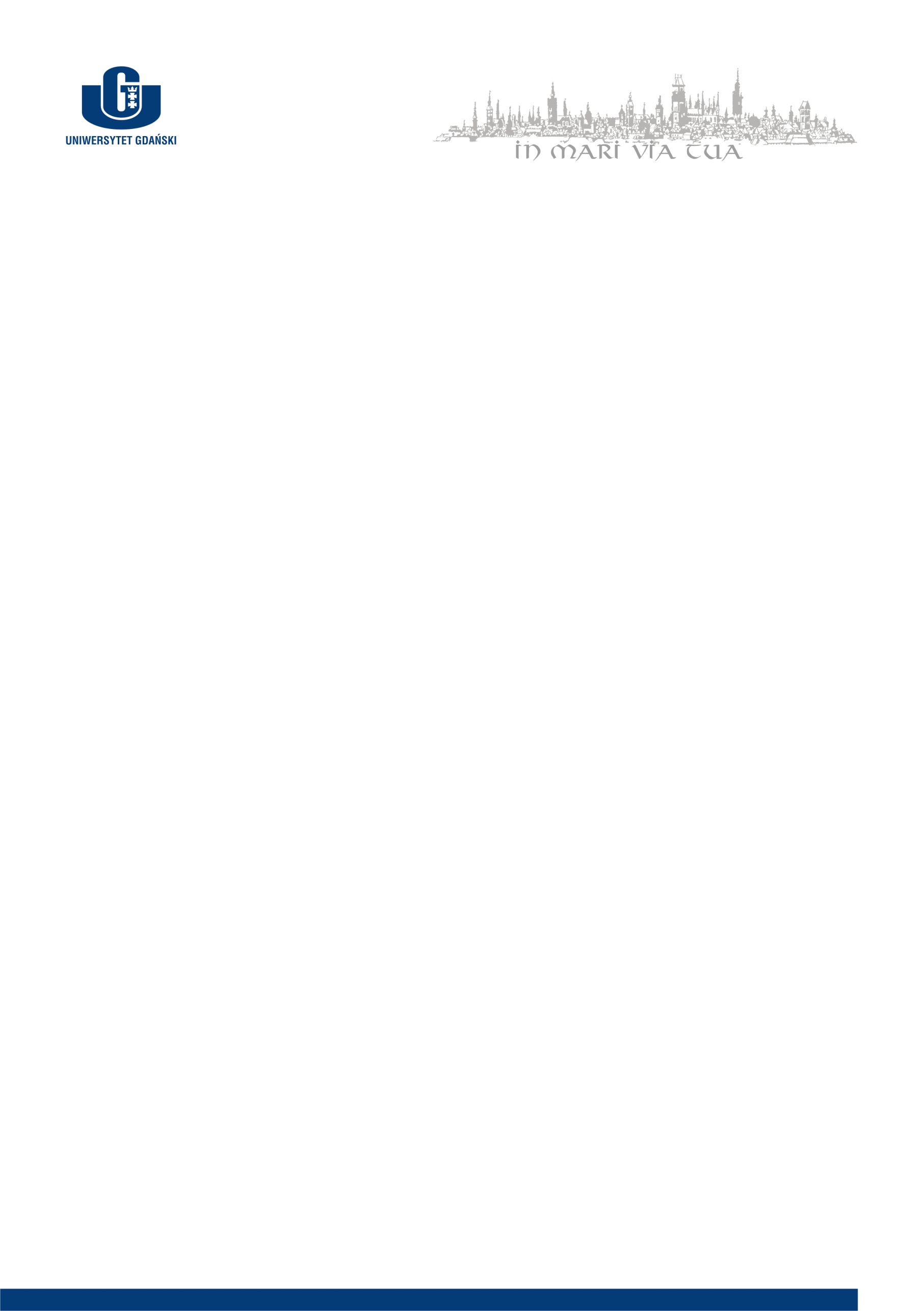 Załącznik nr 2 do zarządzenia Rektora UG nr 35/R/21WNIOSEK o wyrażenie zgody na podniesienie kwalifikacji zawodowych oraz dofinansowanie dokształcenia pracownika z  inicjatywy pracownika, za zgodą pracodawcyDANE OSOBY WNIOSKUJĄCEJ(wypełnia osoba wnioskująca)DANE OSOBY WNIOSKUJĄCEJ(wypełnia osoba wnioskująca)DANE OSOBY WNIOSKUJĄCEJ(wypełnia osoba wnioskująca)DANE OSOBY WNIOSKUJĄCEJ(wypełnia osoba wnioskująca)DANE OSOBY WNIOSKUJĄCEJ(wypełnia osoba wnioskująca)DANE OSOBY WNIOSKUJĄCEJ(wypełnia osoba wnioskująca)DANE OSOBY WNIOSKUJĄCEJ(wypełnia osoba wnioskująca)DANE OSOBY WNIOSKUJĄCEJ(wypełnia osoba wnioskująca)Nazwisko i Imię osoby wnioskującejNazwisko i Imię osoby wnioskującejNazwisko i Imię osoby wnioskującejJednostka organizacyjnaJednostka organizacyjnaJednostka organizacyjnaStanowiskoWymiar etatu %Zatrudnienie w UGOd dnia Do dnia/Czas nieokreślony */**/Czas nieokreślony */**/Czas nieokreślony */**FORMA DOKSZTAŁCENIA(wypełnia osoba wnioskująca)TAK  /  NIE *Szkoła ponadgimnazjalnaStudia wyższeStudia doktoranckie poza UGStudia podyplomoweStudia MBASzkoleniaKursy specjalistyczneInneOPIS WNIOSKU(krótki opis wniosku: kierunek studiów, rok studiów, nazwa Uczelni, liczba semestrów, nazwa szkolenia/kursu,  czas trwania, wysokość opłaty, system płatności itp.; uzasadnienie celowości dokształcenia)(wypełnia osoba wnioskująca)OPIS WNIOSKU(krótki opis wniosku: kierunek studiów, rok studiów, nazwa Uczelni, liczba semestrów, nazwa szkolenia/kursu,  czas trwania, wysokość opłaty, system płatności itp.; uzasadnienie celowości dokształcenia)(wypełnia osoba wnioskująca).............................................................................................Data i podpis wnioskującegoOPINIA BEZPOŚREDNIEGO PRZEŁOŻONEGO(ocena przydatności w pracy wybranego dokształcania)OPINIA BEZPOŚREDNIEGO PRZEŁOŻONEGO(ocena przydatności w pracy wybranego dokształcania)...................................................................................Data, pieczątka i podpis bezpośredniego przełożonego OPINIA PRZEŁOŻONEGO WYŻSZEGO SZCZEBLAOPINIA PRZEŁOŻONEGO WYŻSZEGO SZCZEBLA...................................................................................Data, pieczątka i podpis przełożonego wyższego szczeblaPOTWIERDZENIE PRZEZ SEKCJĘ SZKOLEŃ(wypełnia pracownik Sekcji Szkoleń)POTWIERDZENIE PRZEZ SEKCJĘ SZKOLEŃ(wypełnia pracownik Sekcji Szkoleń)POTWIERDZENIE PRZEZ SEKCJĘ SZKOLEŃ(wypełnia pracownik Sekcji Szkoleń)POTWIERDZENIE PRZEZ SEKCJĘ SZKOLEŃ(wypełnia pracownik Sekcji Szkoleń)Data wpływu wnioskuDostępność środkówBRAK ŚRODKÓW / DOSTĘPNE ŚRODKI**BRAK ŚRODKÓW / DOSTĘPNE ŚRODKI**BRAK ŚRODKÓW / DOSTĘPNE ŚRODKI**Dostępność środkówKwota dostępności środkówKwota dostępności środków........................................................................  zł.             .......................................................................................Data, pieczątka i podpis osoby potwierdzającej.......................................................................................Data, pieczątka i podpis osoby potwierdzającejDECYZJA KANCLERZA UGDECYZJA KANCLERZA UGZGODA  /  BRAK ZGODY**Dofinansowanie   .............................................  %opłata semestralna / roczna**Powołanie doraźnej komisji opiniującejTAK  /  NIE**Czy ma być zawarta umowa na dokształcanie?TAK  /  NIE**.......................................................................................Data, pieczątka i podpis Kanclerza UGZAWIADOMIENIE WNIOSKUJĄCEGO O DECYZJI(wypełnia pracownik Sekcji Szkoleń)ZAWIADOMIENIE WNIOSKUJĄCEGO O DECYZJI(wypełnia pracownik Sekcji Szkoleń)ZAWIADOMIENIE WNIOSKUJĄCEGO O DECYZJI(wypełnia pracownik Sekcji Szkoleń)Data powiadomienia...................................................................................Data, pieczątka i podpis osoby zawiadamiającejRodzaj powiadomieniatelefon / e-mail /pismo**...................................................................................Data, pieczątka i podpis osoby zawiadamiającej